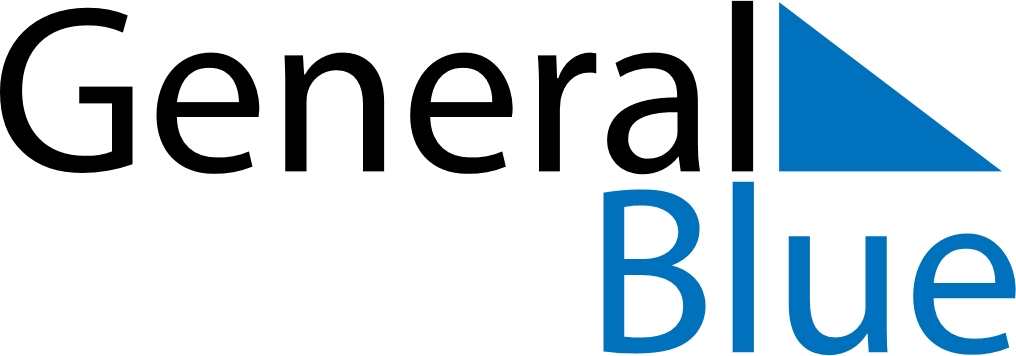 April 2023April 2023April 2023April 2023EthiopiaEthiopiaEthiopiaSundayMondayTuesdayWednesdayThursdayFridayFridaySaturday123456778910111213141415Good FridayGood Friday1617181920212122Easter SundayEnd of Ramadan (Eid al-Fitr)End of Ramadan (Eid al-Fitr)232425262728282930